Технология обработки на металлорежущих станкахДату; тему урока; вопросы, на которые отвечаем – записываем обязательноЗаполнить таблицу (лучше ее делать в электронном варианте).Таблицу заполняем по примеру, используем источники Интернета.Вы можете найти свою модель токарно-револьверного станка и заполнить таблицуСнижаю оценку за работу, если не указана дата; тема урока; вопросы, на которые отвечаем.Если, есть непонимание, как выполнять работу, пишите, спрашивайте. Тема урокаЧто делаем на урокахСтанкитокарнойгруппы Учебник Багдасарова Т.А. Токарь-универсалГлава 10. Параграфы 10.3. Токарно-револьверные станки, 10.4. Лобовые и карусельные станки10.5.Токарные полуавтоматы и автоматы Задачи на урок:- изучить (рассмотреть) станки токарной группы (знать их конструктивные отличия (отличия в устройстве), их назначение (для каких работ предназначены);- научиться расшифровывать модель станкаЗадание на урок: 1). Прочитать параграфы 10.3.- 10.5;2). Выполнить задания:Тип станкаРисунок станкаОтличительные особенности в конструкцииРасшифровка модели станка Назначение станкатокарно-револьверный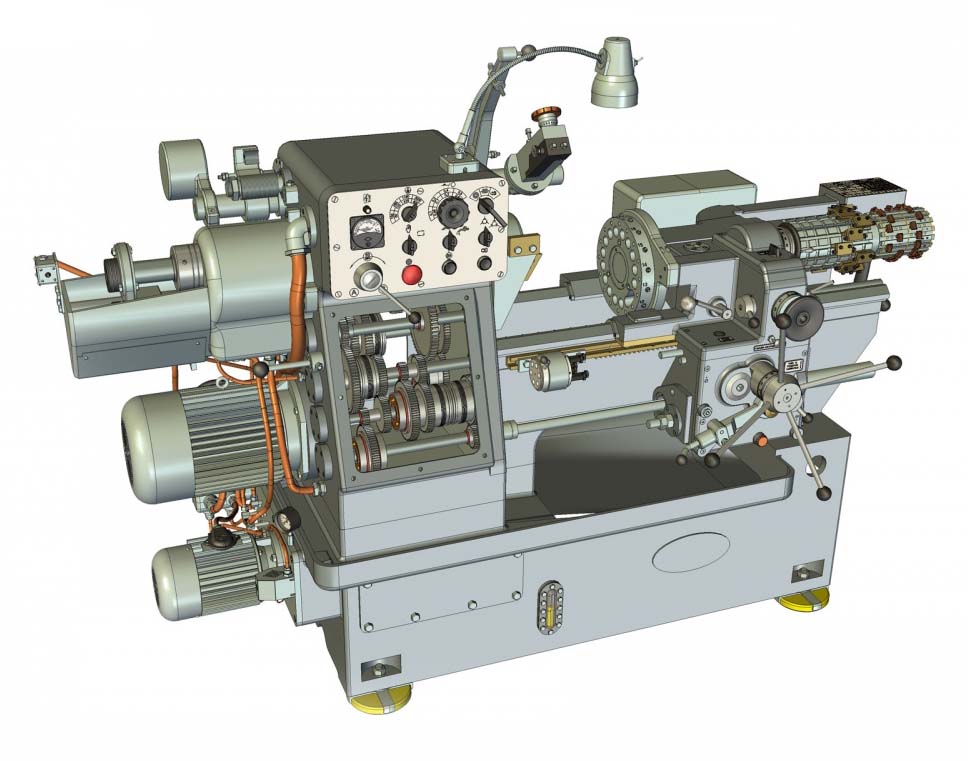 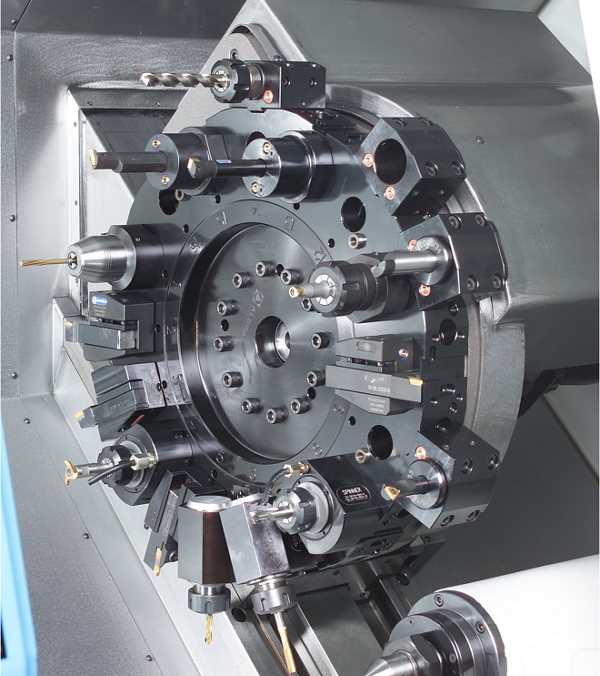 Нет задней бабки, вместо нее револьверная головка, в которую устанавливается различный режущий инструмент (резцы, сверла, зенкера, развертки).Смотрите в учебнике рис. 10.4 аКроме того, инструмент крепится в резцедержателе поперечного суппортаСмотрите в учебнике рис. 10.4 а, б, вРевольверная головка токарно-револьверного станка с ЧПУ2.Расшифровка вашей модели станка (на выбор из этого типа).Например, 1Г340ПНа прошлом уроке было дано задание –Расшифровать марку стакна.Общая ошибка в работах:Третья – четвертая (или только третья) – одна из технических характеристик станка. И эта характеристика у каждого типа – своя.Прочитайте внимательно параграф 10.1 (стр.132, второй абзац снизу)Расшифровка станка 1Г340Птокарная группаГ -  модификация (изменения в базовой модели) станка3 – тип токарно-револьверный40 – наибольший диаметр обрабатываемого пруткаП – повышенной точностиОбрабатывается прутковый материал, или штучные заготовки в серийном производствеЛоботокарныйТокарно-карусельныйТокарный полуавтоматТокарный автомат